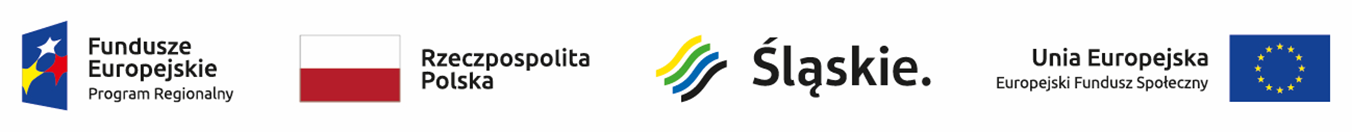 Skład Komisji Oceny ProjektówL.p.Imię i NazwiskoFunkcja pełniona w KOPJarosław WesołowskiPrzewodniczący KOPTomasz MaciołZastępca Przewodniczącego KOPTofilska AnnaZastępca Przewodniczącego KOPSkupnik Adam Zastępca Przewodniczącego KOPWiktorczyk MariaSekretarz KOPHacaś MonikaSekretarz KOPDzierżyc MagdalenaSekretarz KOPKrawiec RadosławSekretarz KOPSołtysik-Czarnota MariolaSekretarz KOPPodbioł-Zdziebło AgataSekretarz KOPBalcerzak IzabellaCzłonek KOP - EkspertBrząkalik KrystynaCzłonek KOP - EkspertDąbrowski ArkadiuszCzłonek KOP - EkspertFurgoł SabinaCzłonek KOP - EkspertGłasek ArkadiuszCzłonek KOP - EkspertKopka AnnaCzłonek KOP - EkspertLewandowska KatarzynaCzłonek KOP - EkspertNowińska EwaCzłonek KOP - EkspertOdrzywolska-Kokoszka BeataCzłonek KOP - EkspertPruszyński MariuszCzłonek KOP - EkspertWieczorek BożenaCzłonek KOP - EkspertApolinarska-Pres DagmaraCzłonek KOP – pracownik IOKBarański GrzegorzCzłonek KOP – pracownik IOKBartoszek DanutaCzłonek KOP – pracownik IOKBogacz PiotrCzłonek KOP – pracownik IOKBorysik KacperCzłonek KOP – pracownik IOKChrupek MarlenaCzłonek KOP – pracownik IOKDąbek-Bochenek AnnaCzłonek KOP – pracownik IOKGoniewicz BarbaraCzłonek KOP – pracownik IOKJanuchta MichałCzłonek KOP – pracownik IOKKornas EdytaCzłonek KOP – pracownik IOKKucharska KarolinaCzłonek KOP – pracownik IOKKulesza LeszekCzłonek KOP – pracownik IOKMohrhardt AnnaCzłonek KOP – pracownik IOKMokry JarosławCzłonek KOP – pracownik IOKOparczyk KseniaCzłonek KOP – pracownik IOKPogodziński MarcinCzłonek KOP – pracownik IOKRaba-Wróbel KatarzynaCzłonek KOP – pracownik IOKRotkegel BeataCzłonek KOP – pracownik IOKSieczkowska KatarzynaCzłonek KOP – pracownik IOKSłomiany SabinaCzłonek KOP – pracownik IOKSobisz-Cicirko EwaCzłonek KOP – pracownik IOKStempniak MarcinCzłonek KOP – pracownik IOKSzczekała MaciejCzłonek KOP – pracownik IOKSzymanowska MałgorzataCzłonek KOP – pracownik IOKUrbańska AnnaCzłonek KOP – pracownik IOKWoźniczak-Kaniut AnetaCzłonek KOP – pracownik IOK